Решение жюриконкурса Международного творческого проекта «МЕГАМАСТЕР»2 апреля 2018 г.                                                                           г. Новосибирск      Согласно Положению от 15 декабря 2016 г. и дополнению к Положению от 12 января 2018 г. Новосибирский областной Российско-Немецкий Дом (НО РНД) при поддержке министерства культуры Новосибирской области провёл Первый этап (заочные конкурсные прослушивания) Международного творческого проекта «МЕГАМАСТЕР». Конкурс проходил по следующим направлениям: вокально-хоровое, театральное, инструментальное. В Первом этапе приняли участие как любительские коллективы домов культуры, общеобразовательных школ, детских музыкальных школ, школ искусств, Центров немецкой культуры, студенты высших учебных заведений и просто талантливые исполнители, так и профессионалы, преподаватели музыкальных школ и школ искусств, руководители творческих коллективов, учащиеся музыкальных колледжей. На конкурс было подано 122 заявки от коллективов и отдельных исполнителей Кузбасса, Алтайского края, Новосибирской области, Кемерово, Камня-на-Оби и Новосибирска, общим количеством более 500 человек.     Жюри в составе: заместителя директора Новосибирского областного Российско-Немецкого Дома Протоковило В.Г., главного режиссёра Новосибирского областного Российско-Немецкого Дома, старшего преподавателя института культуры и молодёжной политики Новосибирского государственного педагогического университета Петрова С.Ю., художественного руководителя Новосибирского областного  Российско-Немецкого Дома, преподавателя отделения музыкальной эстрады  Новосибирского музыкального колледжа им. А. Ф. Мурова, лауреата Международного конкурса джазовых исполнителей, Соболевой Н.И.,  доцента, декана оркестрового, народного и дирижёрского факультетов Новосибирской государственной консерватории им. М.И. Глинки, художественного руководителя вокально-инструментального ансамбля «Gute Laune»Новосибирского областного Российско-Немецкого Дома Аунс М. В., доцента кафедры специального фортепиано Новосибирской государственной консерватории им. М.И. Глинки Рожковой Ю.А., просмотрев конкурсные выступления, решило присудить следующие дипломы:Вокально-хоровое направлениеЛауреат Первой степени:- вокальный ансамбль «Мужское братство» (преподаватель А. П. Мохонько), «Мужское братство» (преподаватель А. П. Мохонько),- Гергет Владимир Давыдович МАУ «Культурный центр», г. Кемерово; МАУ «Культурный центр», г. Кемерово;- народный самодеятельный коллектив «Хор советской песни» (преподаватель А. П. Мохонько), МАУ «Культурный центр», г. Кемерово;- эстрадно-джазовый квартет «Карусель»: (преподаватель С.К. Толстоконева),  МБОУДО «КДШИ»,  г.Камень-на- Оби Алтайского края;»: - Сивкова Кристина (преподаватель С.К. Толстоконева), МБОУДО «КДШИ»,  г.Камень-на- Оби Алтайского края; - Демидова Юлия Вадимовна МЦ Альтаир, центр импровизации Fusion (преподаватель Н. И. Соболева); - Попова София, МЦ Альтаир, центр импровизации Fusion (преподаватель Н. И. Соболева);- Шичкина Оксана (руководитель МКУК «Агиткультбригада», г. Каргат Новосибирской области, преподаватель С. Жбанова- Калюжная Виктория (преподаватель Н.И. Соболева), ГАУК НСО «НО РНД»;- образцовый детский фольклорный ансамбль «Калинушка», г. Тогучин, НСО (руководитель Светлана Юрьевна Кузакова, концертмейстер Владимир Иванович Елагин), музыкальная школа г. Тогучина;- Гордеев Артем, г. Бердск, МАОУ «Лицей №7», НО РНД ЦНК г. Бердск (преподаватель Анжелика Галанова);- Шатров Платон, (руководитель Зинаида Петровна Бабенко), г. Новосибирск, НГТУ, аккомпанирующий состав Джаз-оркестр НГТУ – под управлением Ю.П. Миняйло;- Фольклорный ансамбль российских немцев НО РНД « BEGEISTERUNG» руководитель Н.Л. Зариева, концертмейстер С.В. Иванов- Рейнш Нина Дмитриевна Фольклорный ансамбль российских немцев НО РНД  « BEGEISTERUNG» руководитель Н.Л. Зариева- Прудникова Лидия Карловна Фольклорный ансамбль российских немцев НО РНД  « BEGEISTERUNG» руководитель Н.Л. Зариева- Фабер Инна Андреевна Фольклорный ансамбль российских немцев НО РНД  «BEGEISTERUNG» руководитель Н.Л. Зариева-Зариева Наталья Леонидовна Фольклорный ансамбль российских немцев НО РНД « BEGEISTERUNG» руководитель Н.Л. Зариева- Геншафт Олеся, НСО, Коченевский район, с. Шагалово, МКУК «Шагаловский СДК» (руководитель Лампартер Л.Б.);- Белова Анна (преподаватель Н.И.Соболева), Новосибирский музыкальный колледж им. А.Ф. Мурова;- Леготина Диана. Вокальная студия «Фантазия» МБУДО ЦРТДиЮ Ленинского района г. Барнаула (преподаватель Н.М. Попкова, концертмейстер М.М. БарановаЛауреат Второй степени:- Хлесткина Диана, г. Новосибирск;- Геймбух Александр, Немецкая школа Культуры, НО РНД, Новосибирск, (преподаватель Соболева Н.И.).- Кириенко Серафима Вокальная студия «Фантазия» МБУДО ЦРТДиЮ Ленинского района г. Барнаула (преподаватель Н.М. Попкова, концертмейстер М.М. Баранова) - Чубарова Ксения. Вокальная студия «Фантазия» МБУДО ЦРТДиЮ Ленинского района г. Барнаула (преподаватель Н.М. Попкова, концертмейстер М.М. Баранова)- Кирюхина Таисья, МЦ Альтаир, центр импровизации Fusion (преподаватель Н. И. Соболева);- Погарская Елизавета, МЦ Альтаир, центр импровизации Fusion (преподаватель Н. И. Соболева);- Шаноева Карина МБУДО «ЦРТД»( преподаватель Н.И. Санникова)- Шарков Александр Молодежный центр «Альтаир», Ц.И «FUSION» СРМ Н.И. Соболева   Лауреат Третьей степени:- Шпаченко Елена Молодежный центр «Альтаир», Ц.И «FUSION» СРМ Н.И. Соболева- Ненахова Анастасия Молодежный центр «Альтаир», Ц.И «FUSION» СРМ Н.И. Соболева- Меновщикова Анастасия, Новосибирск, НШК НО РНД (преподаватель Н.И. Соболева) - Борейшехило Наталья Константиновна Фольклорный ансамбль российских немцев НО РНД «BEGEISTERUNG» руководитель Н.Л. Зариева, концертмейстер С.В. Иванов-Рейнш Нина Дмитриевна и Дрейлинг Антон Петрович Фольклорный ансамбль российских немцев НО РНД «BEGEISTERUNG» руководитель Н.Л. Зариева, концертмейстер С.В. Иванов - Прайс Олег Лукьянович Фольклорный ансамбль российских немцев НО РНД «BEGEISTERUNG» руководитель Н.Л. Зариева, концертмейстер С.В. ИвановДиплом Первой степени- Гудименко Елена Фольклорный ансамбль российских немцев НО РНД «BEGEISTERUNG» руководитель Н.Л. Зариева, концертмейстер С.В. Иванов -Виниченко Зоя Петровна, Кулишкина Лилия Яковлевна Фольклорный ансамбль российских немцев НО РНД « BEGEISTERUNG» руководитель Н.Л. Зариева, концертмейстер С.В. ИвановДиплом Второй степени-Борейшехило Наталья Константиновна и Круппа Ольга Ивановна  Фольклорный ансамбль российских немцев НО РНД  « BEGEISTERUNG» руководитель Н.Л. Зариева, концертмейстер С.В. ИвановТеатральное направлениеЛауреат Первой степени:- Скворцова Александра, Алтайский край, г. Кмаень-на-Оби, МБУДО «КДШИ Алтайского края» (преподаватель Павленко Елена Леонидовна, концертмейстер Башмакова Наталья ВикторовнаИнструментальное направлениеЛауреат Первой степени:-Косенкова Дарья, рояль, НСО МКУДО ДШИ п. Верх-Тула .(преподаватель Никитенко Р.А.)Лауреат Второй степени:- Блоха Лев, рояль, джазовое инструментальное, соло г. Новосибирск, (преподаватель Т.П. Сиднева)Дипломант Первой степени:-Швец Владимир Петрович, г. Новосибирск.Руководители направлений: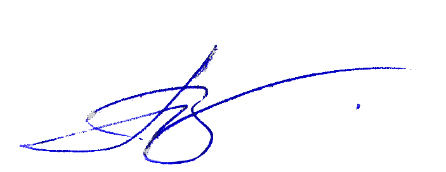 Протоковило В.Г.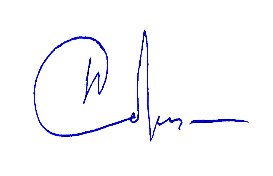 Соболева Н.И. 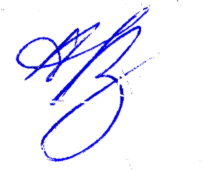 Аунс М.В.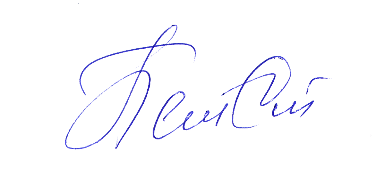 Петров С.Ю.